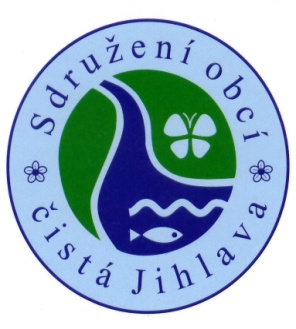       Sdružení obcí ČISTÁ JIHLAVAPřibice 348, 691 24Z á p i sze shromáždění starostů dobrovolného svazku obcí (DSO) Čistá Jihlava, konaného dne 26. března 2013 v  PohořelicíchBod č. 1: Zahájení, schválení jednáníZahájení jednání  Předseda DSO Vladimír Becha (dále jako předsedající) zahájil shromáždění starostů                                       členských obcí sdružení v 09:00 hodin a všechny přivítal.                    Hosté: Ing. Zdeněk Blecha, vedoucí odboru vnitřního     Občané obcí se členské schůze nezúčastnili.      Po zahájení přistoupili účastníci členské schůze ke schválení programu. Návrh programu            účastníci obdrželi mailem s předstihem před zasedáním, současně byla informace o konání      zveřejněna na internetových stránkách sdružení www.cistajihlava.cz.      Předsedající schůze dále z prezenční listiny přítomných členů sdružení konstatoval, že            přítomno je 7 členů DSO (z celkového počtu  11 všech členských obcí). Zasedání        je usnášení schopné.Schválení programu jednání:     Předsedající seznámil přítomné s návrhem programu v souladu s pozvánkou             doručenou členům sdružení a v souladu s informací zveřejněnou na ww.cistajihlava.cz.     Návrhy a připomínky:     K návrhu programu nebyly vzneseny další návrhy na doplnění a ke dni konání           dnešního zasedání nebyly doručeny žádné další návrhy na rozšíření či zařazení dalšího bodu          jednání.  Návrh usnesení:      Shromáždění starostů členských obcí DSO Čistá Jihlava schvaluje níže uvedený program          jednání:     1)	Zahájení       2)    Pověření zapisovatele     3)    Rozpočet na rok 2013     4)	Úprava stanov sdružení 	     5)	Diskuse a závěr     Návrh usnesení č.1:     Shromáždění starostů schvaluje program jednání.     Výsledek hlasování:       pro: 7     proti: 0     zdrželi se: 0     Usnesení č. 1 bylo schváleno. *           *          *Bod č. 2: Pověření zapisovatele Předsedající navrhnul zapisovatelem zápisu ing. SvoboduNávrhy a připomínky:     Návrh usnesení č.2:     Shromáždění starostů schvaluje zapisovatele jednání  ing. Svobodu     Výsledek hlasování:       pro:7     proti: 0     zdrželi se: 0     Usnesení č. 2 bylo schváleno. *          *          *Bod č. 3: Projednání a schválení návrhu rozpočtu DSO Čistá Jihlava pro rok 2013Předsedající předložil návrh rozpočtu DSO Čistá Jihlava pro rok 2013. Návrh rozpočtu byl zveřejněn na úřední desce DSO na www.cistajihlava.cz od 28.2.2013 do 18.3.2013. Předsedající konstatoval, že k datu konání zasedání nebylo žádných připomínek k zveřejněnému rozpočtu. Jednotlivé členské obce dostaly návrh rozpočtu s předstihem k vyvěšení na úředních deskách. NÁVRH  ROZPOČTU NA R.2013 – Sdružení obcí ČISTÁ JIHLAVA, Přibice 348Předsedající vyzval přítomné k diskusi k předloženému návrhu rozpočtu obce pro rok 2013.Návrhy a připomínky:Návrh usnesení č.3: Shromáždění starostů schvaluje rozpočet DSO Čistá Jihlava pro rok 2013.     Výsledek hlasování:       pro: 7     proti: 0     zdrželi se: 0     Usnesení č. 3 bylo schváleno.*          *          *Bod č. 4: Projednání a schválení úpravy stanov sdruženíVzhledem k tomu, že došlo ke změnám v DSO, je nutné upravit stanovy sdružení v návaznosti na tyto změny. 4.A:  Dne 31.10.2011 došlo od obce Vranovice písemné ukončení členství v DSO ČISTÁ JIHLAVA a to ke dni 31.12.2012. Tuto změnu je třeba upravit ve stanovách sdružení v Části I- Základní ustanovení., Článek 2 – Název a sídlo členů svazku.Návrhy a připomínky:Návrh usnesení č.4.A: Shromáždění starostů schvaluje vystoupení obce Vranovice z DSO ČISTÁ JIHLAVA ke dni 31.12.2012 a s tím i úpravu stanov v Části I- Základní ustanovení., Článek 2 – Název a sídlo členů svazku, a vyjímá obec Vranovice z členů svazku.       Výsledek hlasování:       pro: 7     proti: 0     zdrželi se: 0     Usnesení č. 4.A bylo schváleno.4.B:  Na shromáždění starostů dne 11.12.2012 byla schválena změna sídla sdružení na adresu Vídeňská 699, 691 23 Pohořelice. Tuto změnu sídla je třeba zapracovat rovněž do stanov sdružení v Části I – Základní ustanovení, Článku 3 – Název a sídlo svazku Návrhy a připomínky:Návrh usnesení č.4.B: Shromáždění starostů schvaluje změnu sídla sdružení na adresu Vídeňská 699, 691 23 Pohořelice a s tím i úpravu stanov v Části I- Základní ustanovení., Článek 3 – Název a sídlo svazku.             Výsledek hlasování:       pro: 7     proti: 0     zdrželi se: 0     Usnesení č. 4.B bylo schváleno.4.C:  Od letošního roku vzniká i u DSO povinnost schvalovat roční účetní závěrku a to tak, že u DSO ji schvaluje nejméně 3členný orgán svazku. Tuto skutečnost je třeba zapracovat do stanov sdružení a to jako další povinnost pro hlavní orgán svazku – shromáždění starostů. Ve stanovách sdružení to bude uvedeno v Části III – Organizace svazku, Článek 9 - Postavení a působnost shromáždění starostů, Bod 2. , písmeno h).Původní znění:h) schválení rozpočtu a závěrečného účtu svazku,    Nové znění: h) schvalování rozpočtu, závěrečného účtu svazku a roční účetní závěrky  	Návrhy a připomínky:Návrh usnesení č.4.C: Shromáždění starostů schvaluje úpravu stanov sdružení a to v Části III – Organizace svazku, Článek 9- Postavení a působnost shromáždění starostů, Bod 2. , písmeno h) o schvalování roční účetní závěrky.     Výsledek hlasování:       pro: 7     proti: 0     zdrželi se: 0     Usnesení č.  bylo schváleno*          *          *Bod č. 5: diskuse, dotazy, připomínky, závěr Předsedající požádal přítomné o příspěvky do diskuse:Ing. Blecha informoval o cvičení „Zóna 2013“, které probíhá na území kraje Jihomoravského a Vysočina. Tématem je činnost při vyhlášení mimořádné události v Jaderné elektrárně Dukovany.V diskusi přítomní členové DSO rozebírali situaci a dění  v mikroregionu.30.3.2013 – Den otevřených dveří v penzionu pro seniory ve Vranovicích,30.3.2013 – Košt vína ve Vlasaticích od 12 hod.31.3.2013 – Košt vína v Ivani20.7.2013 – volby do zastupitelstva v obci Branišovice.Existenční problémy živnostníků v Pohořelicích i jinde – následek hospodářské recese (restaurace VeCafe, pekařství U Dohnalů, cukrárna Marta aj.).Po příspěvcích do diskuse ukončil předseda DSO tento bod jednání.Vladimír Becha poděkoval přítomným za účast. Termín příštího zasedání DSO bude upřesněn.Zapsal: ing. Josef  SvobodaPohořelice, dne 26.3.2013BranišoviceJitka Vaculíková CvrčoviceLenka ŠalandováIvaňIvana MackováLoděniceKarel Kampas MalešoviceVladimír BechaOdroviceomluvenPasohlávkyomluvenPohořeliceJosef SvobodaPřibiceomluvenaŠumiceomluvenVlasaticePavel PekařRozpočet DSO Čistá Jihlava na rok 2013 - PŘÍJMY - návrh k projednání Rozpočet DSO Čistá Jihlava na rok 2013 - PŘÍJMY - návrh k projednání Rozpočet DSO Čistá Jihlava na rok 2013 - PŘÍJMY - návrh k projednání Rozpočet DSO Čistá Jihlava na rok 2013 - PŘÍJMY - návrh k projednání Rozpočet DSO Čistá Jihlava na rok 2013 - PŘÍJMY - návrh k projednání ř.legendaUZpol.org.příjmy 2013 - návrhpozn.1.Neinv.přijaté dotace od obcí - členské příspěvky4121dle obcí263 900,002.Příjmy z úroků v bance21411 500,00CELKEM rozpočtové příjmy265 400,00Financování - příjmy1.Převody z rozpoč.účtů-přebytek hospodaření 20128115314 000,00CELKEM - financování příjmy314 000,00Příjmy CELKEM včetně financování579 400,00TRANSFERY - členské obce DSO Čistá Jihlava v roce 2013 - návrh k projednání TRANSFERY - členské obce DSO Čistá Jihlava v roce 2013 - návrh k projednání TRANSFERY - členské obce DSO Čistá Jihlava v roce 2013 - návrh k projednání TRANSFERY - členské obce DSO Čistá Jihlava v roce 2013 - návrh k projednání TRANSFERY - členské obce DSO Čistá Jihlava v roce 2013 - návrh k projednání řádekobecorgčlenský příspěvekpozn.1.Malešovice5312 500,002.Pohořelice238116 000,003.Pasohlávky23718 300,004.Cvrčovice23015 500,005.Ivaň23418 100,006.Přibice23927 000,007.Odrovice724 500,008.Loděnice23212 300,009.Šumice2446 000,0010.Vlasatice24720 400,0011.Branišovice22613 300,00Celkem263 900,00Rozpočet DSO Čistá Jihlava na rok 2013 - VÝDAJE - návrh k projednáníRozpočet DSO Čistá Jihlava na rok 2013 - VÝDAJE - návrh k projednáníRozpočet DSO Čistá Jihlava na rok 2013 - VÝDAJE - návrh k projednáníRozpočet DSO Čistá Jihlava na rok 2013 - VÝDAJE - návrh k projednáníRozpočet DSO Čistá Jihlava na rok 2013 - VÝDAJE - návrh k projednáníRozpočet DSO Čistá Jihlava na rok 2013 - VÝDAJE - návrh k projednáníř.legendaUZpol.org.výdaje 2013 - návrhpozn.1.Ostatní osobní výdaje502165 000,00účetní,předseda,místopředseda2.Pov.pojistné na sociální zabezpečení50311 000,003.Pov.pojistné na zdravotní pojištění50323 000,004.Ostatní povinné pojistné5038500,00Kooperativa5.Drobný hmotný inv. a neinv.majetek51376 000,006.Nákup materiálu513910 000,007.Služby pošt51611 000,008.Služby telekomunikací51624 000,009.Služby peněžních ústavů51631 000,0010.Služby školení a vzdělávání51675 000,0011.Nákup služeb5169100 000,00antivir, semináře, roční popl.,….12.Programové vybavení517210 000,00přechod na KEO-W13.Cestovné51737 000,0014.Pohoštění51757 000,00na seminářích,zasedáních15.Neinvestiční transfery obč.sdr.522253 000,00čl.příspěvek MAS Podbrněnsko16.Rozpočtová rezerva neinvestiční5901305 900,00CELKEM rozpočtové výdaje579 400,00………………………………..……………………………….Vladimír BechaIng. Josef  Svobodapředseda sdruženímístopředseda sdružení